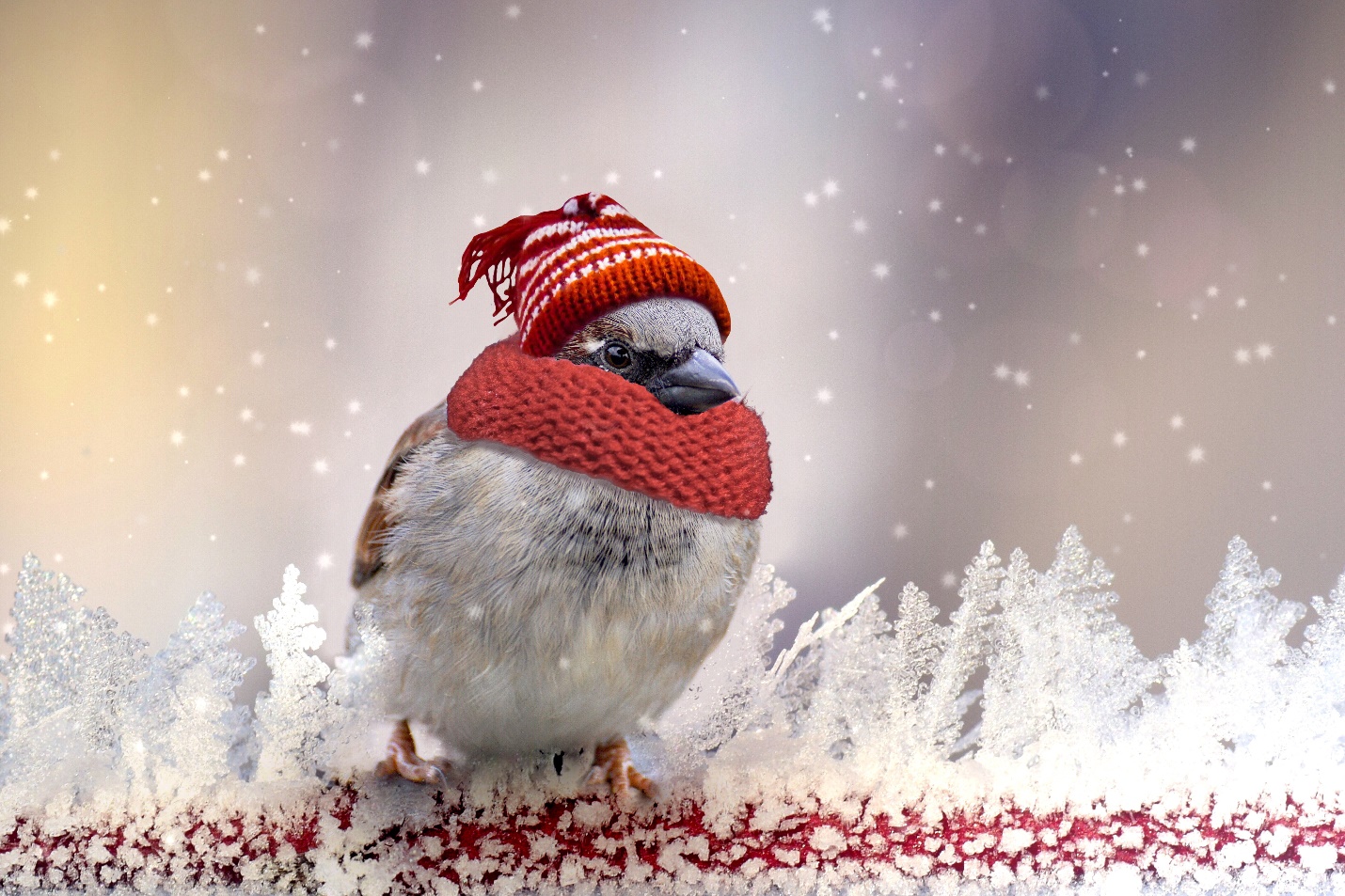 Day 10:  Be Thankful for Your Winter Apparel	Think about your special winter apparel that sits in the closet all year long until winter arrives. Lavish thanks and praise for this clothing that protects you from the very real dangers and damage that severe cold can do to your body – especially your extremities. Thanks are due to winter coats, scarves, hats, muffler, earmuffs, gloves, boots, long underwear, and knitted facemasks. Purchase and donate these important items for those who cannot afford warm winter gear.